Министерство образования и науки Самарской областиГосударственное автономное образовательное учреждение дополнительногопрофессионального образования (повышения квалификации) специалистовСамарский областной институт повышения квалификациии переподготовки работников образования«Мастер-класс»Внеклассное мероприятие «Сказочный хоровод» с использованием информационно-коммуникационных технологийКайсарова Галина Ивановнаучитель начальных классовГосударственное бюджетное общеобразовательное учреждениесредняя общеобразовательная школасела Исаклы муниципального района ИсаклинскийСамарской областиСамараОбластной конкурс «Педагогическая мозаика – 2014»2014 г.Пояснительная записка.       Образовательное учреждение: Государственное общеобразовательное учреждение средняя общеобразовательная школа с.Исаклы муниципального района Исаклинский Самарской области.       Внеклассное мероприятие «Сказочный хоровод» - это завершающий этап изучения раздела «Устное народное творчество» по предмету «Литературное чтение».       Электронная  презентация - 24 слайда  (PowerPoint).       Продолжительность мероприятия – 40 минут.        Продолжительность использования презентации: 15 минут.        Оборудование:  мультимедийный  проектор, экран, компьютер, карточки - задания, выставка книг, выставка дисков со сказками.      Мультимедийная презентация разработана в редакторе PowerPoint. Слайды и действия на слайдах сменяются по щелчку мыши. В плане-конспекте мероприятия отмечены слайды, соответствующие каждому этапу. В  конспекте мероприятия выделены места перехода с одного слайда на другой.        Преимущество данной презентации заключается в том, что она сопровождает все этапы мероприятия, даёт возможность наглядно показывать изображения и активизирует зрительную память. Его использование позволяет достигать высокой степени результативности. Использование презентации  оказывает огромное воздействие на эмоциональное восприятие учащихся, способствуя более глубокому усвоению  материала.       Мероприятие выстроено в виде системы заданий, охватывающей различные виды деятельности. Главное свойство этих заданий: они должны быть абсолютно понятны и посильны любому ребенку.  Внеклассное мероприятие «Сказочный хоровод» по литературному чтению для учащихся 2 класса индивидуального обучения VII вида. Цель:Формирование интереса и развитие  мотивации к изучению произведений литературного чтения.Прививать любовь к детской литературе.Акцентировать внимание на детали при чтении произведения. Развитие кругозора и логического  мышления, расширение словарного  запаса.Формировать умение работать с тестовыми заданиями. Развитие эстетического  вкуса. Задачи: В игровой форме закрепить представление об истоках народного творчества.Дать возможность детям вспомнить сказки, привить любовь к сказкам, познакомить с новыми сказками. Развивать внимание, наблюдательность, логику, умение слушать.Ход занятия:Звучит музыкальная заставка . (Слайд 1.)       -  Ребята, сегодня к нам обещала придти в гости бабушка Сказочница, которая любит играть и веселиться. Ребята, давайте позовем бабушку Сказочницу: «Бабушка Сказочница! Бабушка Сказочница!»       -Здравствуйте, ребята, как я рада, что вы меня позвали, хотите поиграть? Но сначала я хочу с вами познакомиться. (Бабушка Сказочница знакомится с детьми)       - Вот мы с вами и познакомились. Ребята, вы любите сказки? (Да.) Тогда я приглашаю вас в сказочную страну. Но сказочная страна находится далеко. Давайте встанем и отправимся в дорогу. (Бабушка Сказочница проводит сказочную разминку)Сказочная разминкаМы шагаем друг за другом лесом и зеленым лугом.Впереди, из-за куста смотрит рыжая лиса.Мы лису перехитрим, на носочках пробежим.Зайчик быстро скачет в поле, очень весело на воле,Подражаем мы зайчишке, непоседы-ребятишки.Мы долго, долго шли и в сказку, наконец, пришли! (Слайд 2)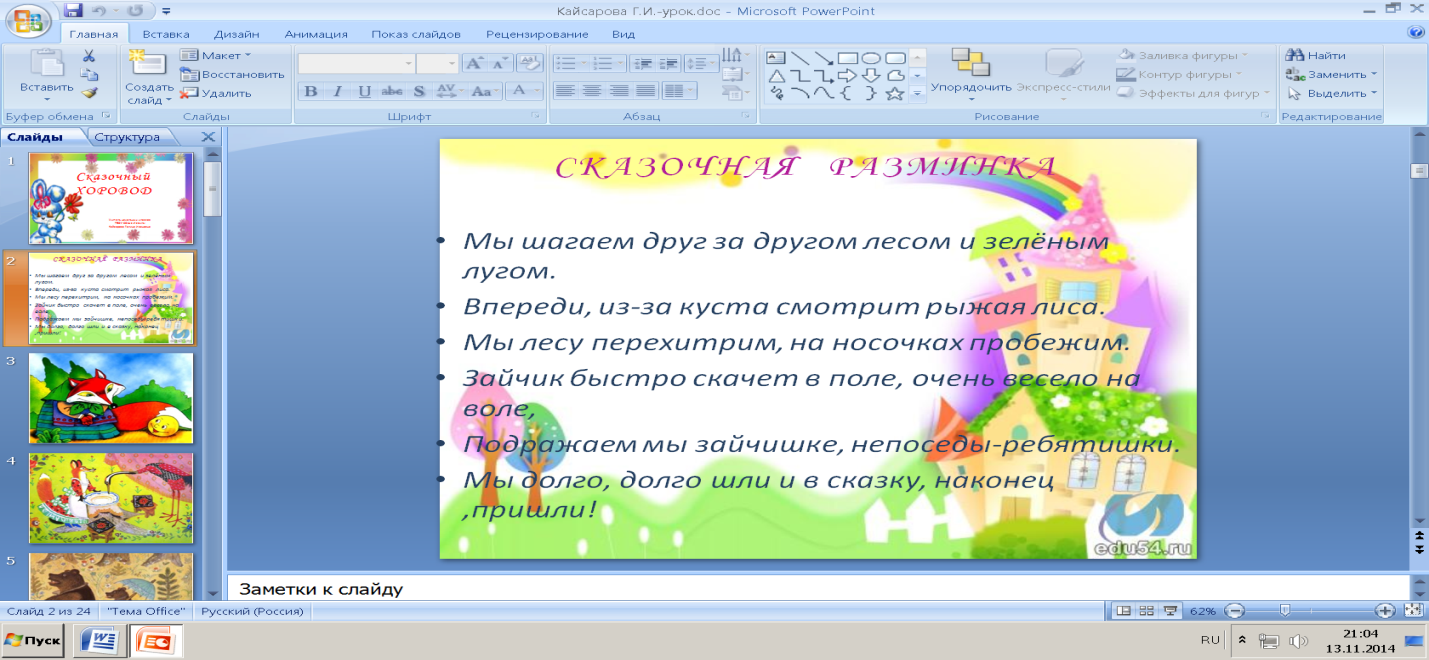 Задание 1-Ребята, посмотрите: волшебный конверт. Что же в нем? А в нём загадки.(Бабушка Сказочница загадывает загадки. За каждый правильный ответ дети получают фишки.)Загадки: Перед волком не дрожал,          От медведя убежал,           А лисице на зубок          Всё ж попался … (Колобок)   (Слайд 3)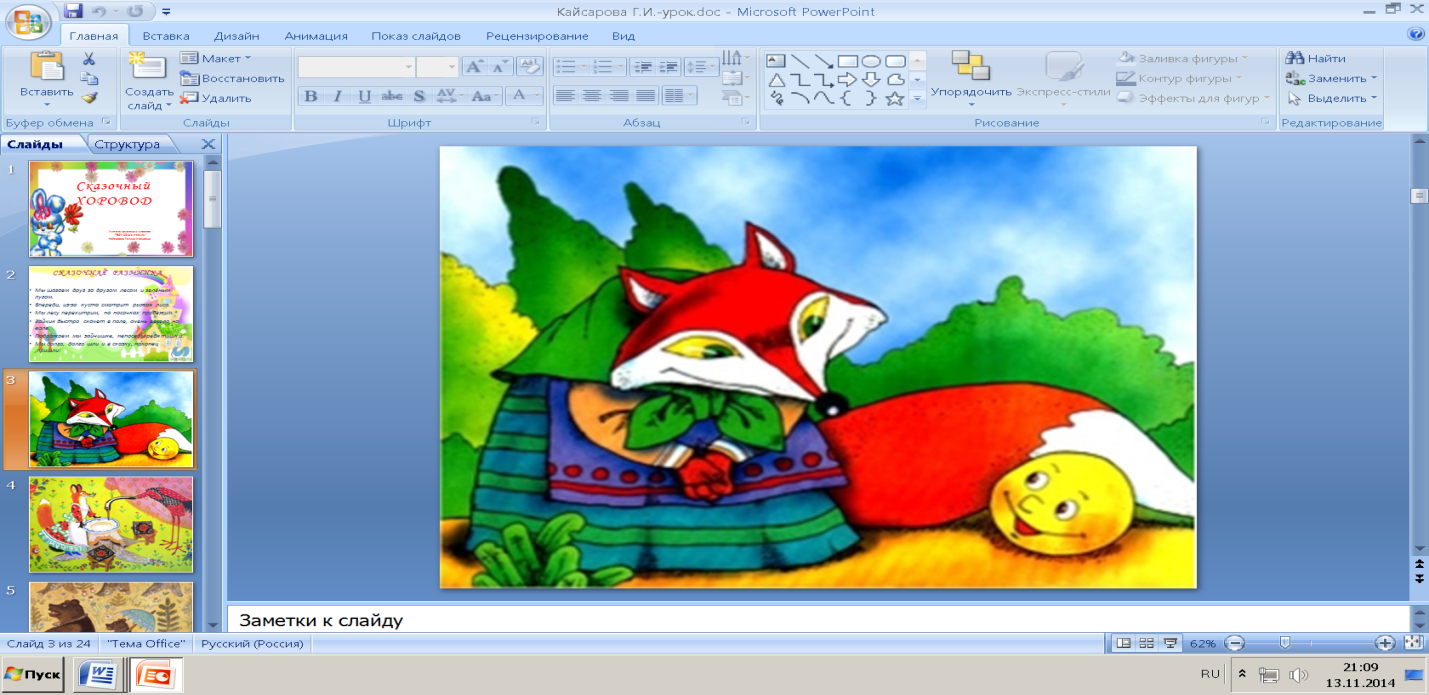 Колотил да колотил          По тарелке носом,          Ничего не проглотил          И остался с носом. (Лиса и журавль) (Слайд 4)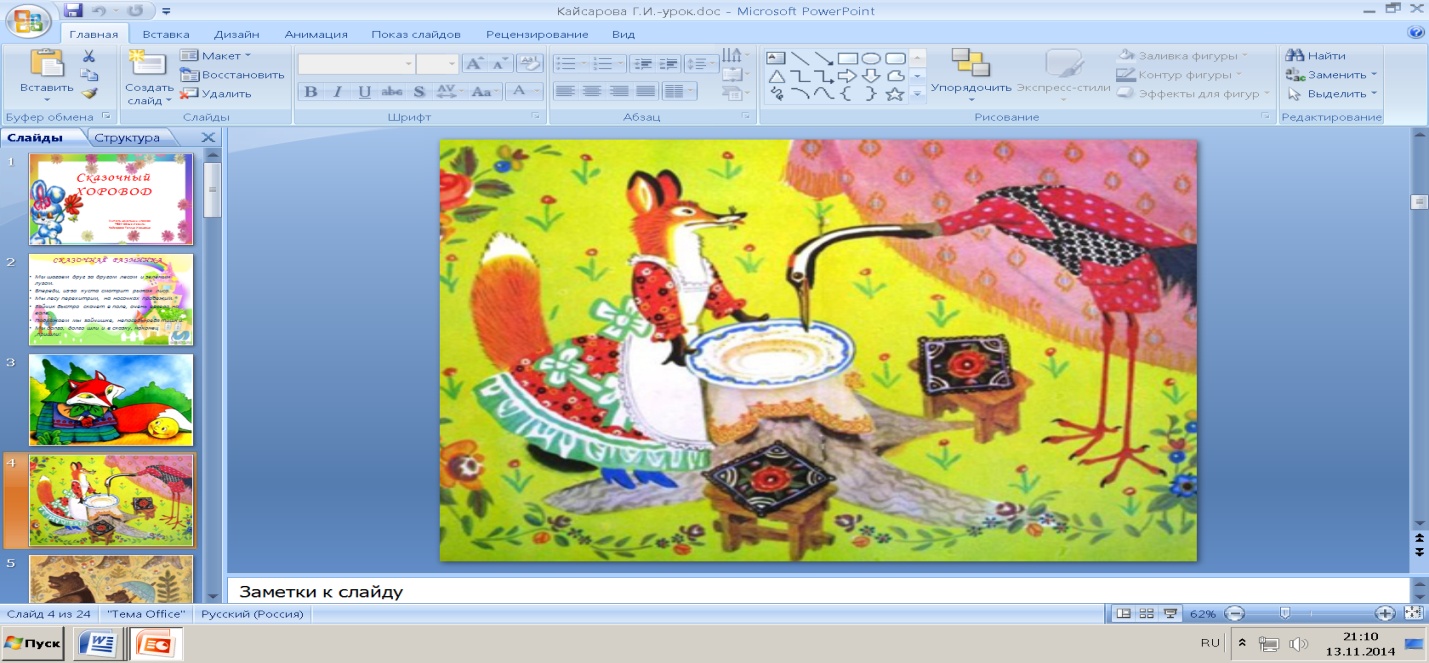 Возле леса на опушке          Трое их живет в избушке.          Там три стула и три кружки,          Три кроватки, три подушки.          Угадайте, без подсказки,          Кто герои этой сказки? (Три медведя)  (Слайд 5)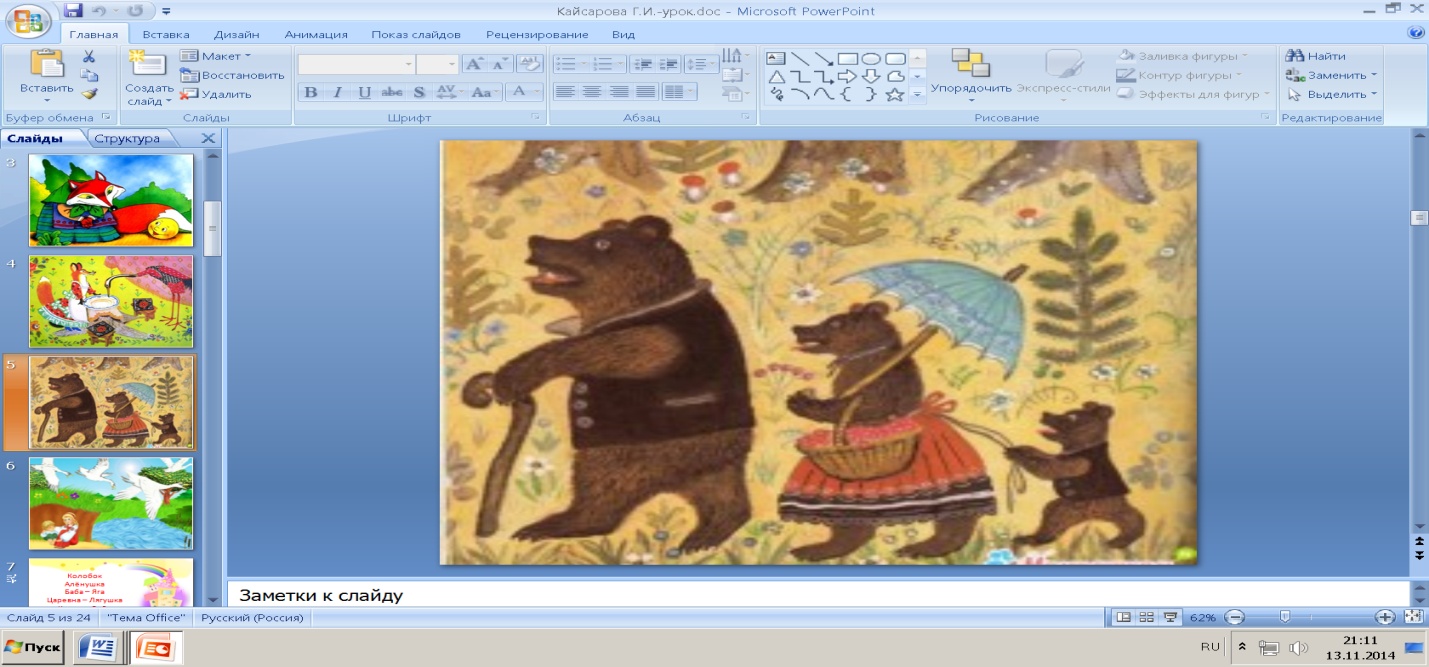 У Алёнушки сестрицы
Унесли братишку птицы,
Та с подружками играла,
Братца Ваню проморгала. (Гуси-лебеди) (Слайд 6)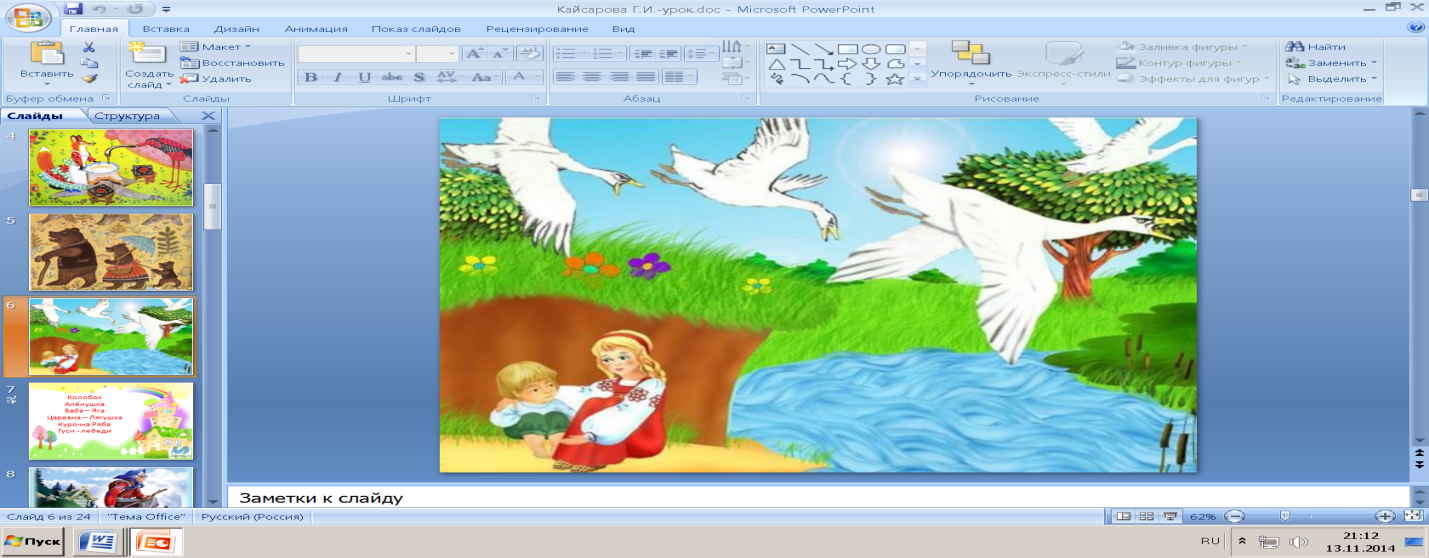        - Молодцы, детишки, девчонки и мальчишки!       -Очень часто именно сказки ярко и красочно изображали внешность и поведение этих животных. А вы сможете изобразить этих животных?(Дети выходят к доске, изображают животных, используя мимику и жесты).Задание 2       -А теперь мы с вами побудем волшебниками. У меня в руках зашифрованные имена сказочных героев. Нужно догадаться, какой из сказочных героев зашифрован и вписать буквы, обозначающие гласные звуки. (Задание даётся каждому на листочках)  К*Л*Б*К (Колобок), *Л*Н*ШК* (Алёнушка), Б*Б* - *Г*( Баба – Яга), Ц*Р*ВН* Л*Г*ШК*( Царевна Лягушка), К*Р*ЧК* Р*Б*(Курочка Ряба), Г*С* - Л*Б*Д*( Гуси – лебеди). (Проверить. За каждый правильный ответ дети получают фишки.) ( Слайд 7)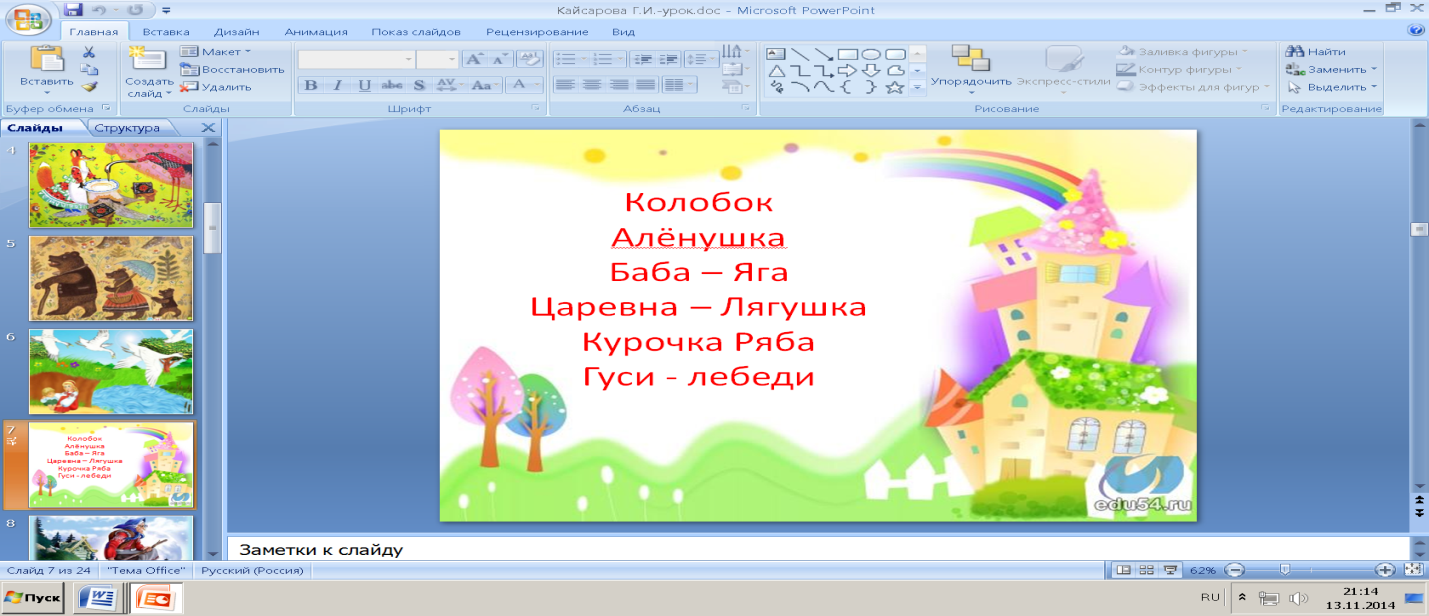 Задание 3       -У сказочных героев есть двойные имена и названия. Я проговариваю первую часть названия, а вы – вторую.Баба – Яга (Слайд 8), 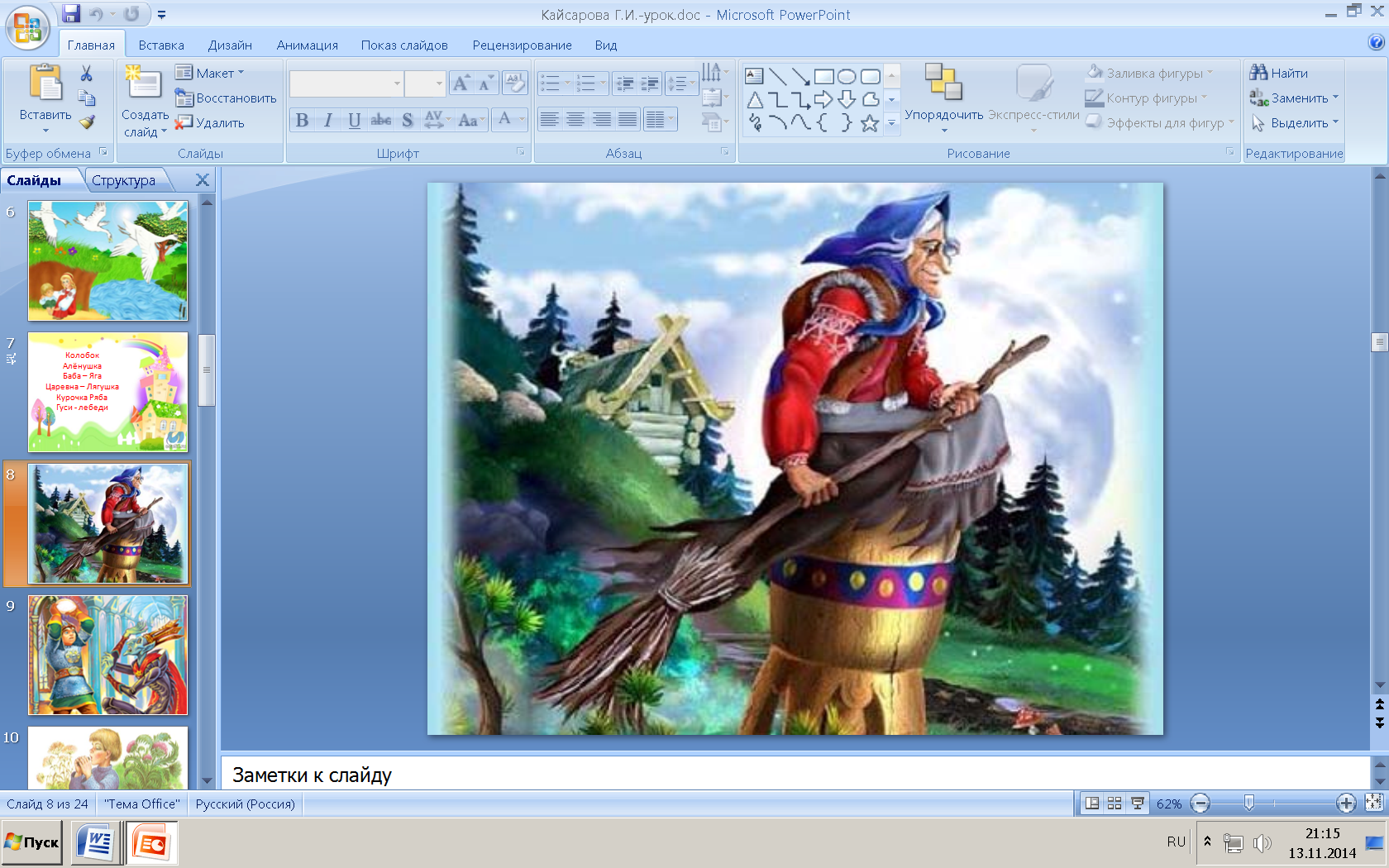 Кощей Бессмертный (Слайд 9),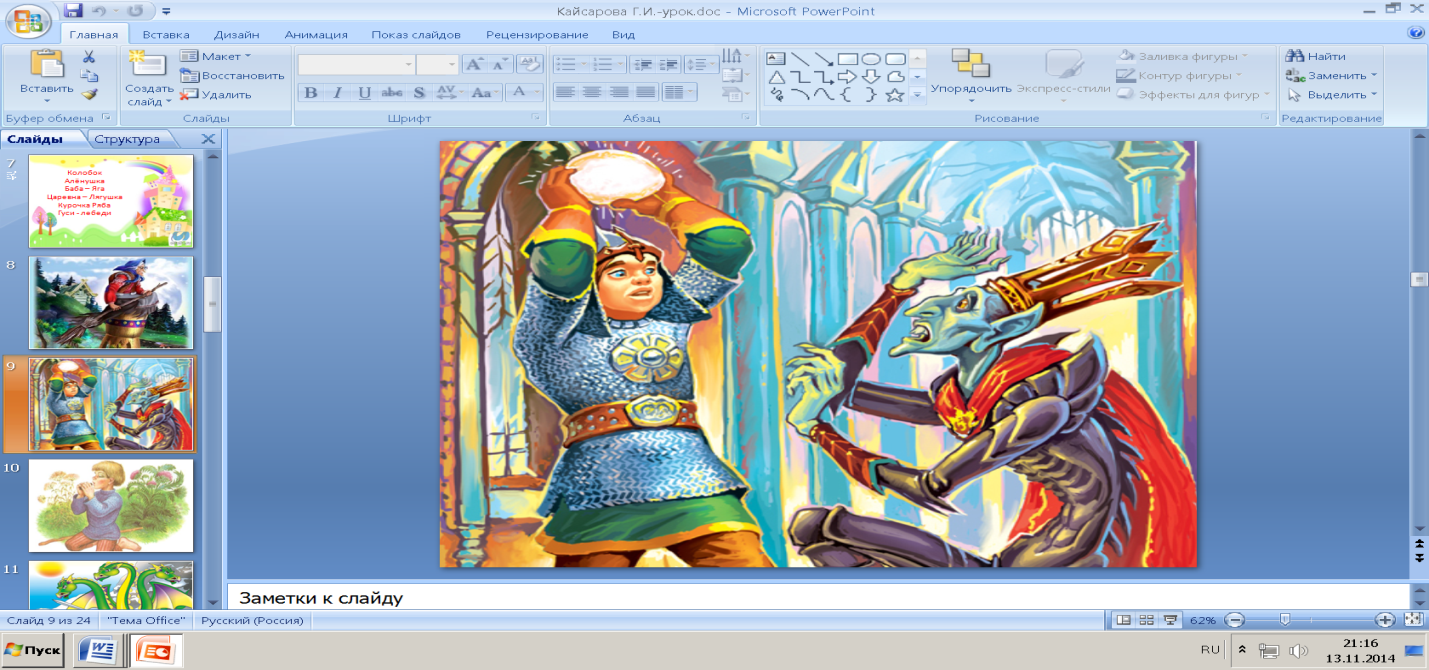  Братец Иванушка (Слайд 10), 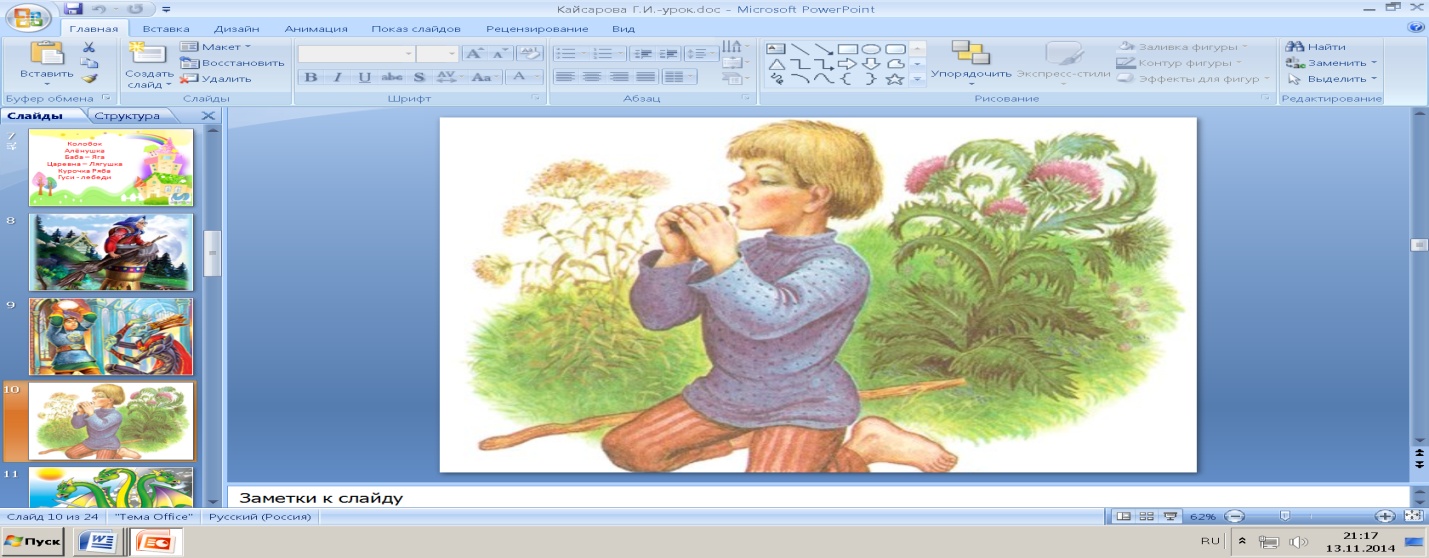 Змей Горыныч (Слайд 11).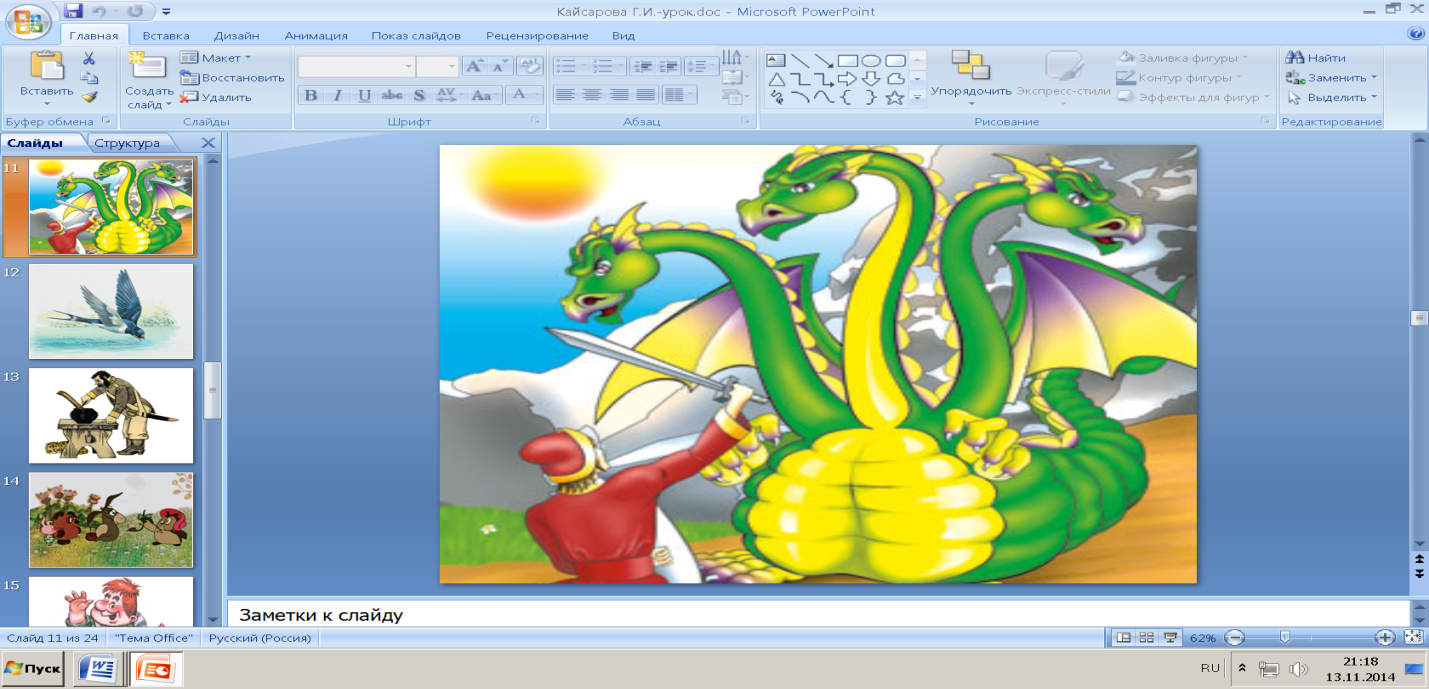 (За каждый правильный ответ дети получают фишки.)Задание 4       -А сейчас мы с вами решим сказочный тест «Угадай-ка». Перед вами на листах задания. Вы должны из предложенных ответов выбрать правильный и отметить любым сказочным знаком.(Проверить. За каждый правильный ответ дети получают фишки.)1.На какой птице летала Дюймовочка? - ласточка - стриж - воробей - сова(Слайд 12)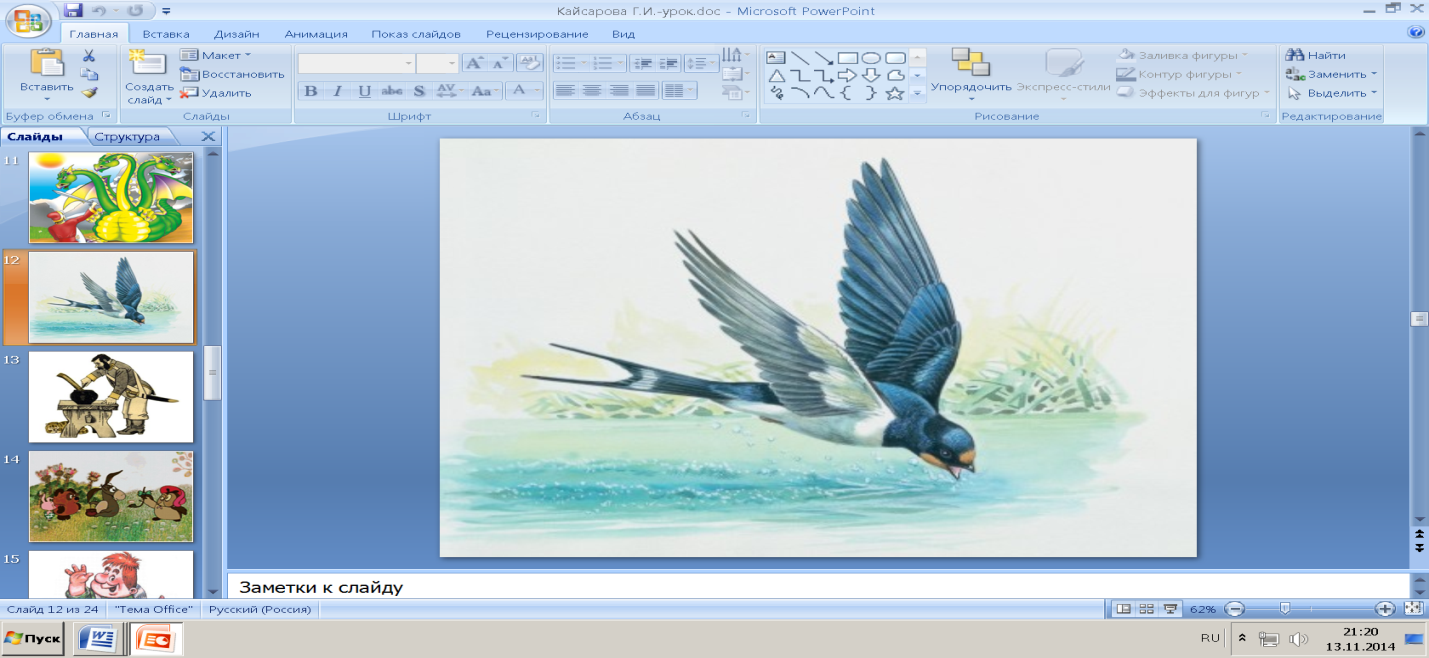 2.Из какого инструмента солдат сварил суп в русской сказке? - рубанок - топор - молоток( Слайд 13)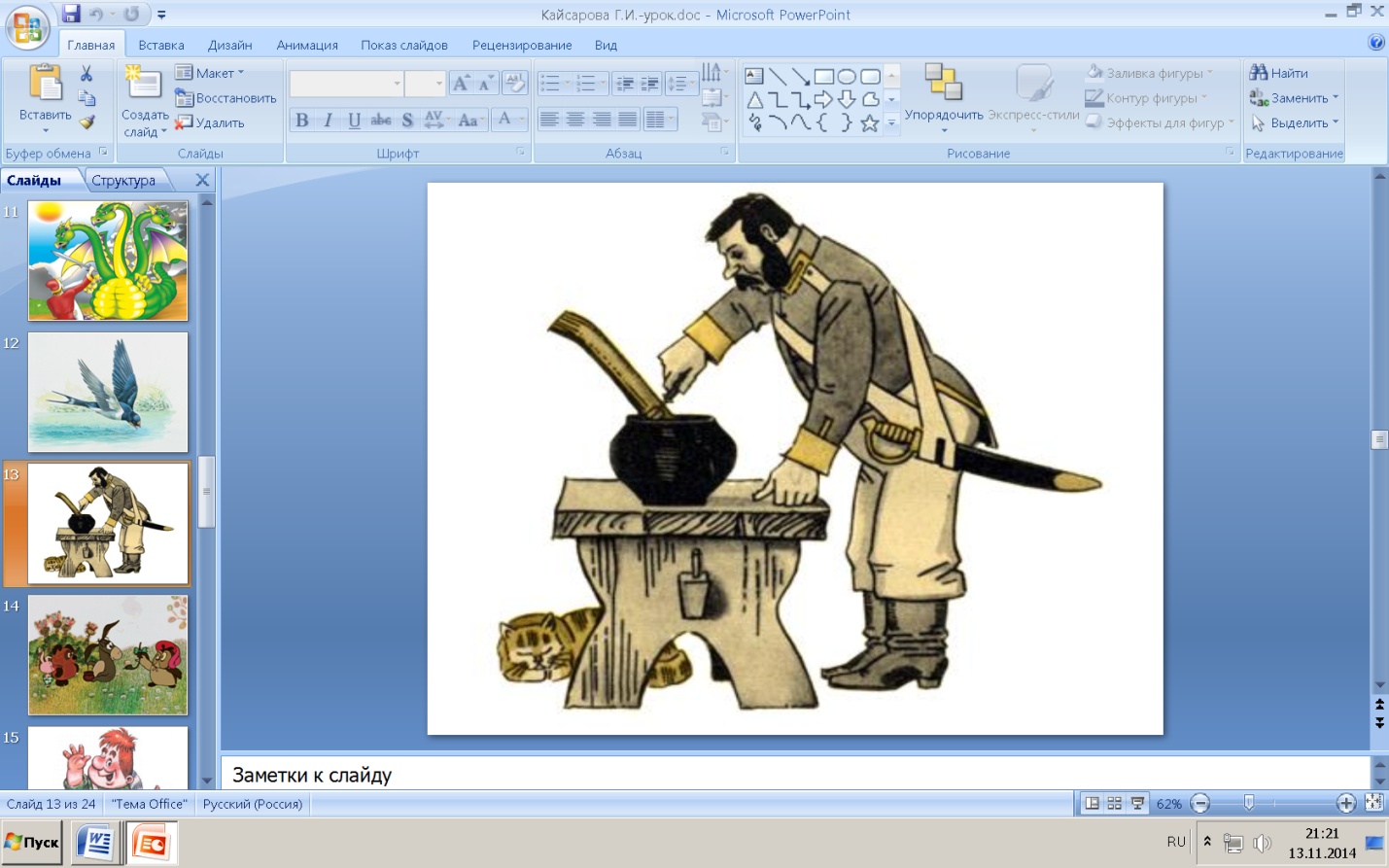 3. Что потерял ослик Иа в сказке «Винни-Пух»?- гриву - зубы - хвост( Слайд 14)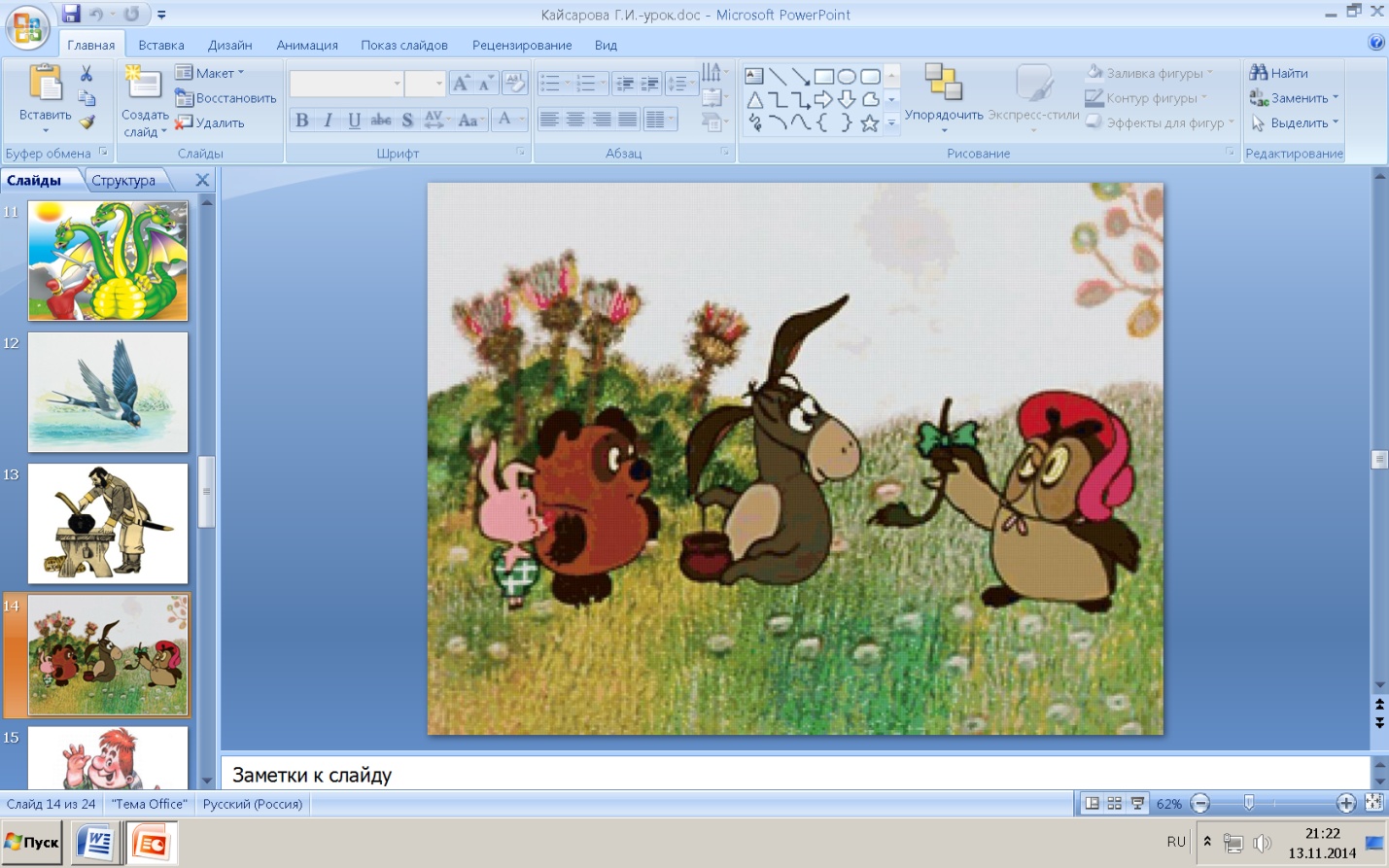 4. Кто из сказочных персонажей уверял, что он красивый в меру упитанный мужчина? - Кощей Бессмертный - Карлсон - Винни-Пух - Крокодил Гена ( Слад 15)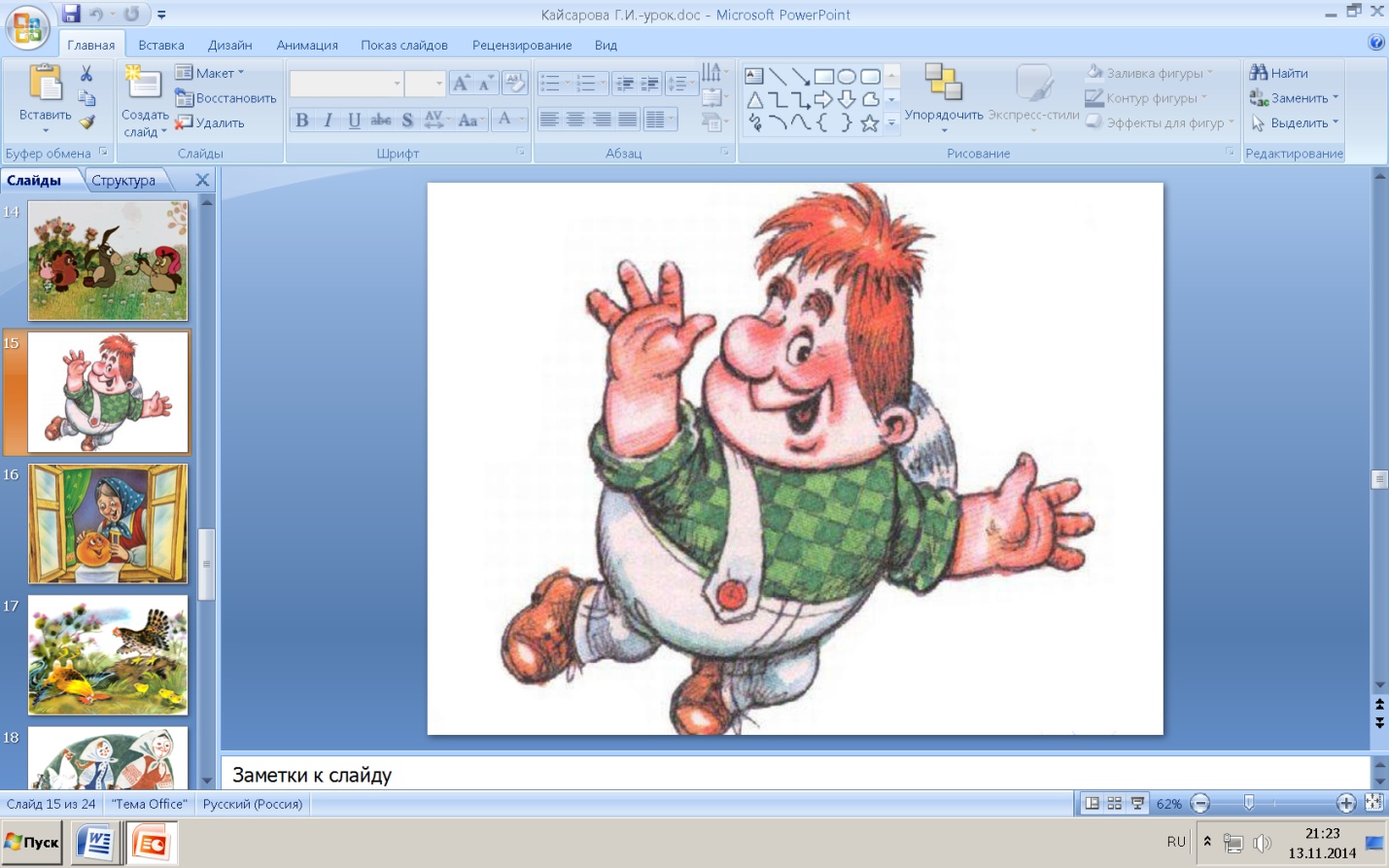 5. Кто ушел и от бабушки и от дедушки? - рогалик - бублик - колобок ( Слайд 16)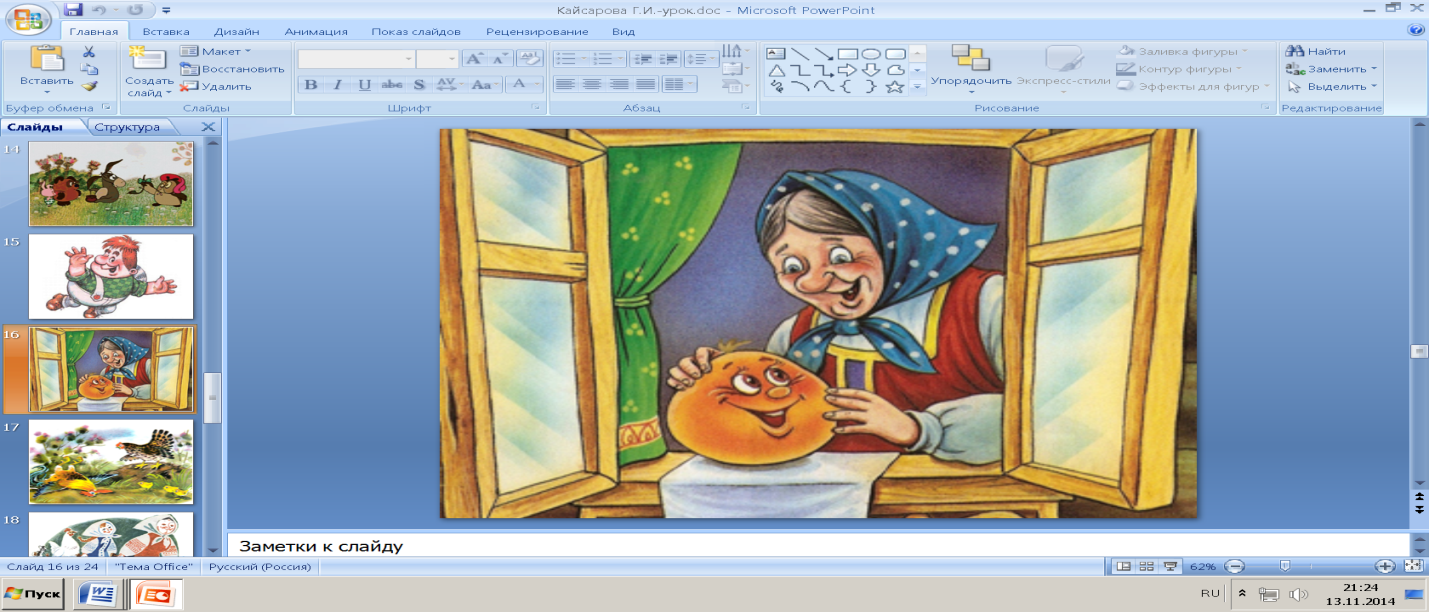        -Молодцы! (Слайд)Задание 5 -Конкурс: «Угадай сказку по иллюстрации». (Слайды 17)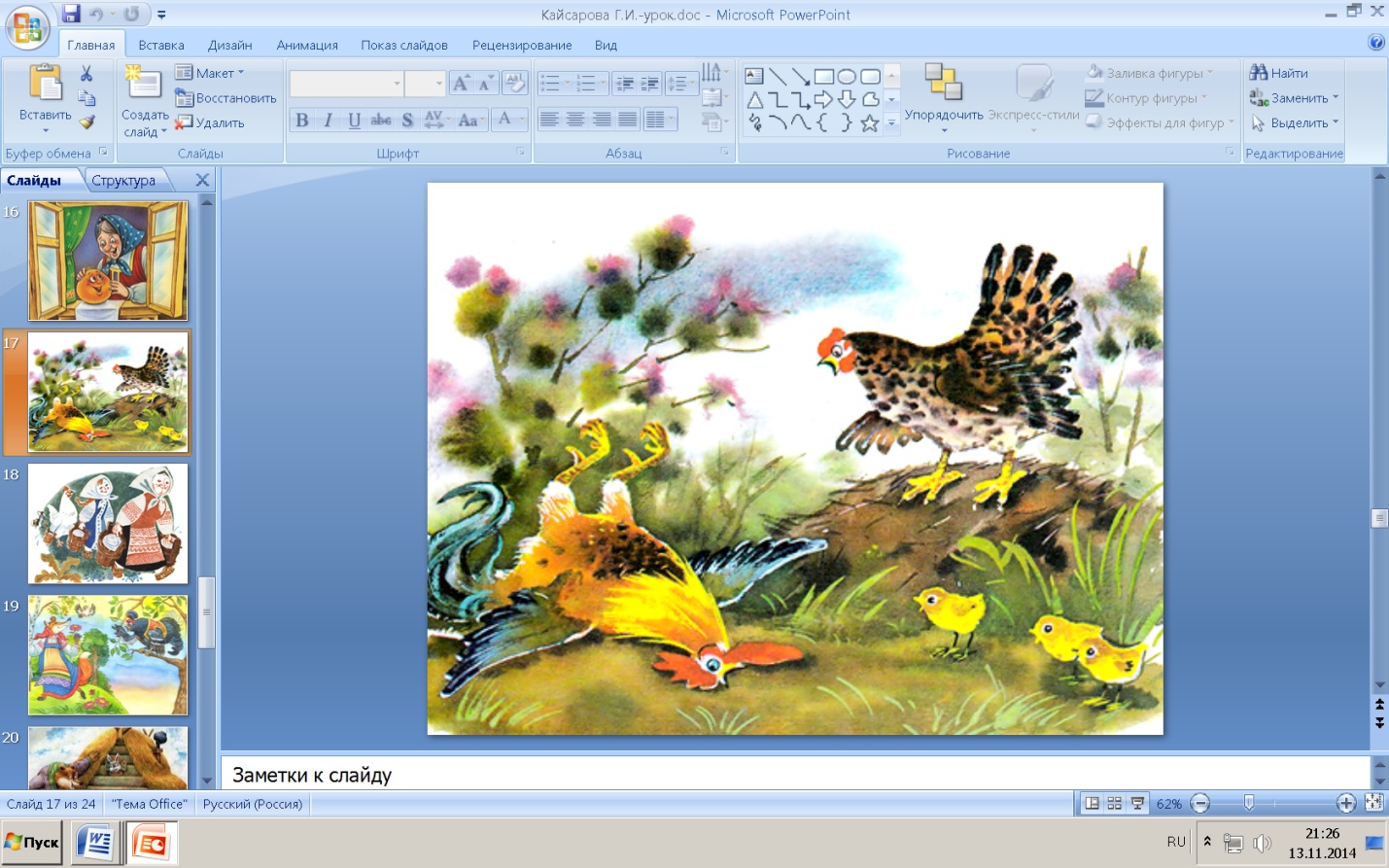        - Сказка «Петушок и бобовое зёрнышко».(Слайд 18)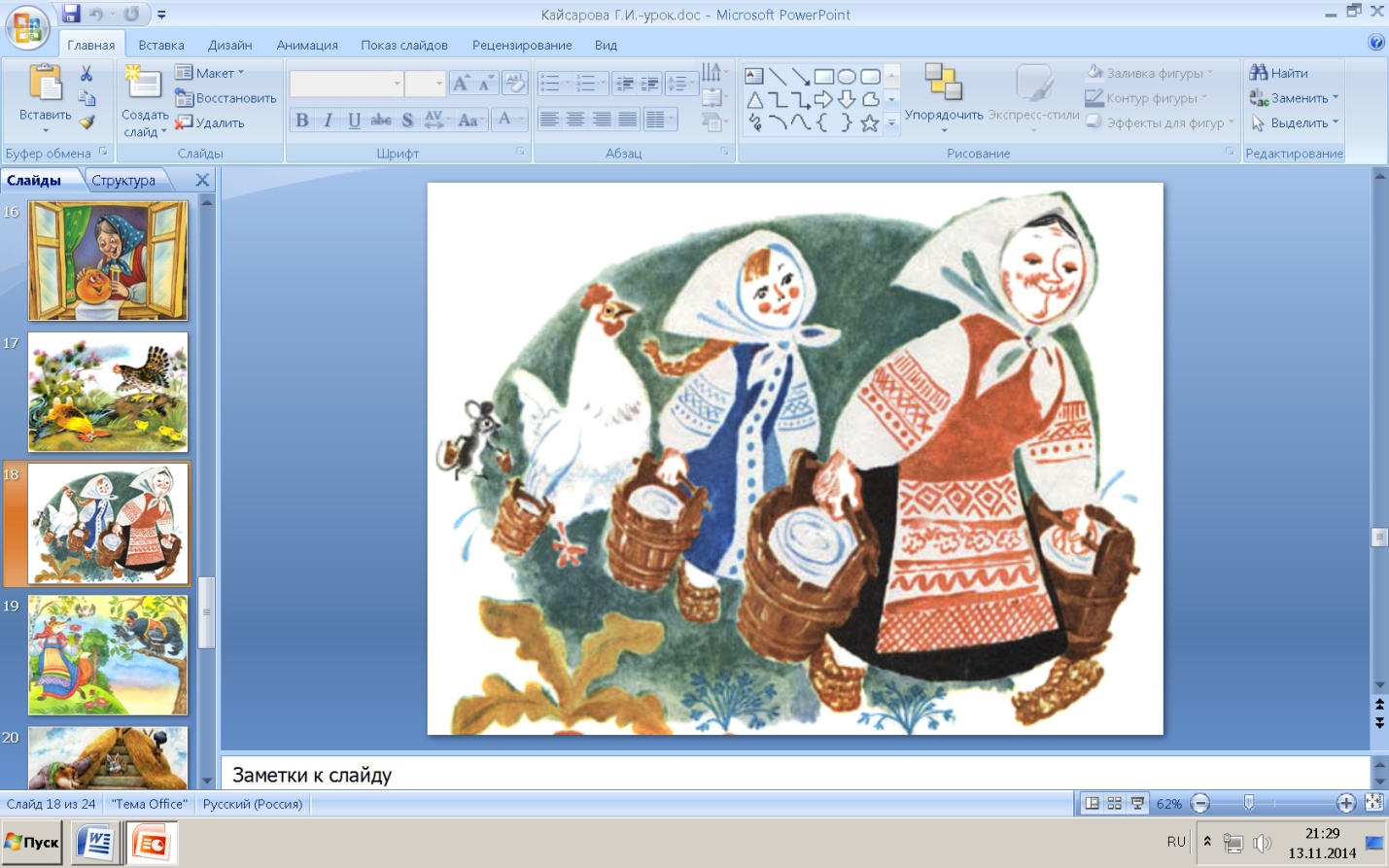        - Сказка «У страха глаза велики».( Слайд 19)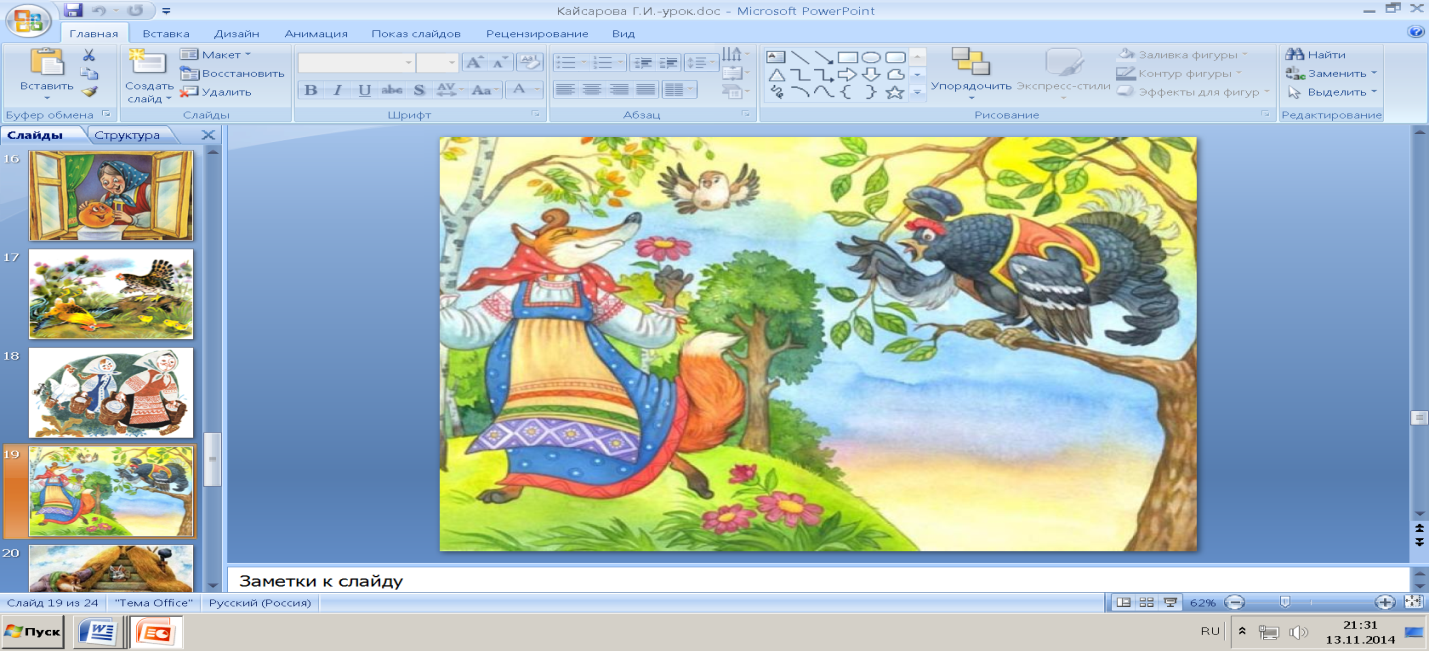        - Сказка «Лиса и тетерев».( Слайд 20)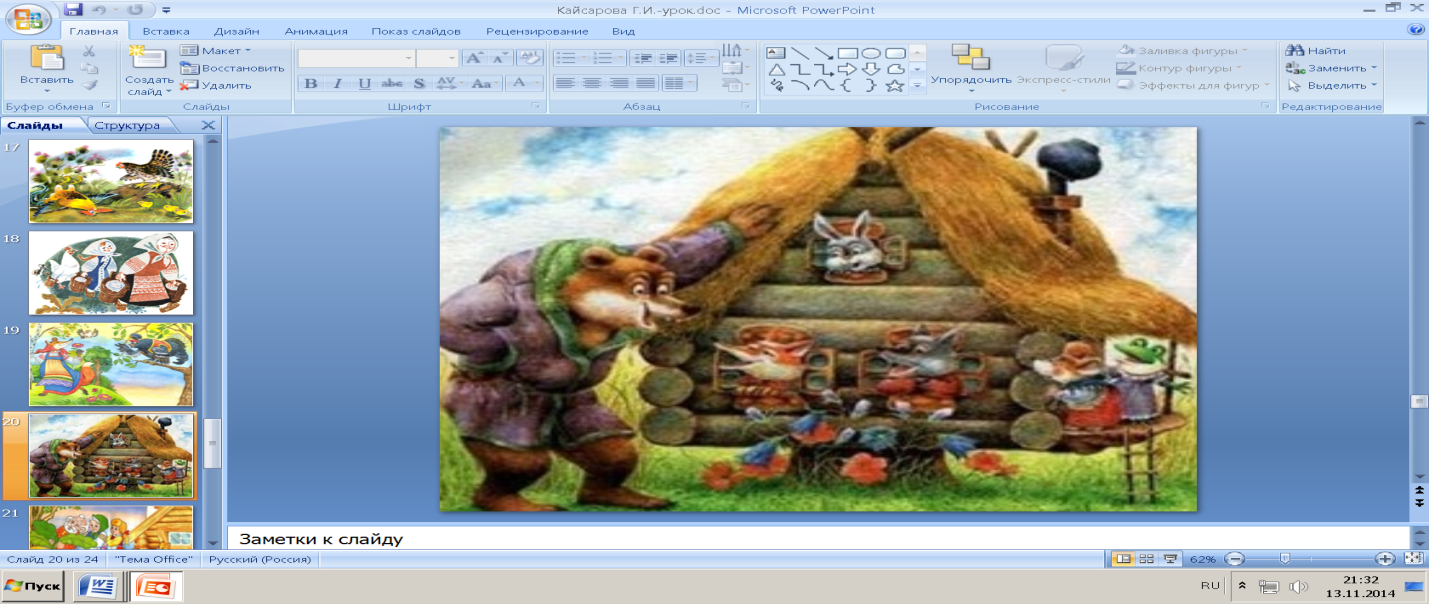        - Сказка «Теремок».(Слайд 21)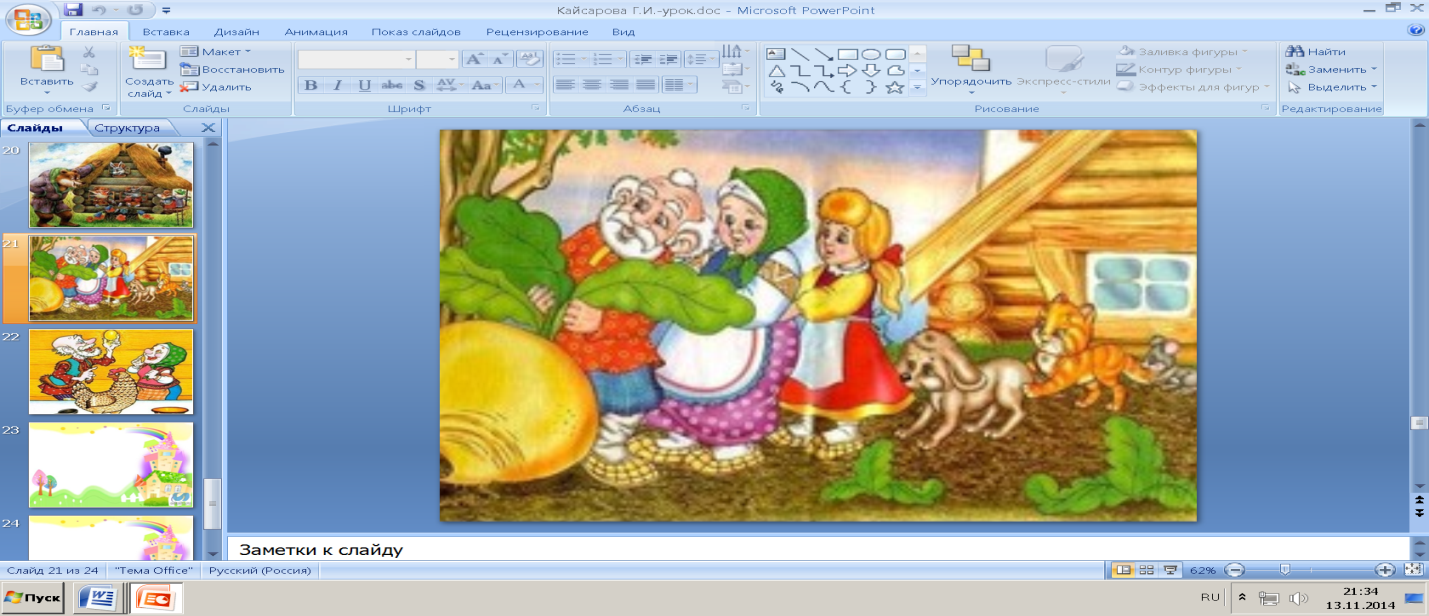        - Сказка «Теремок».(Слайд 22)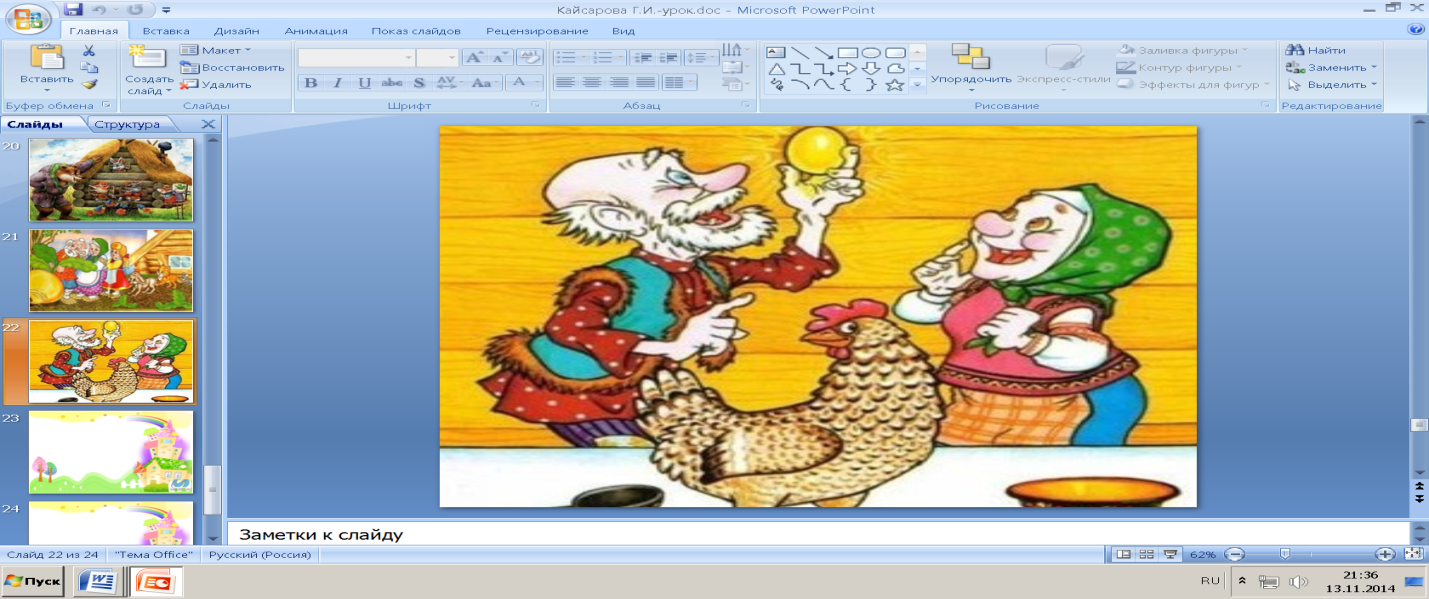        - Сказка «Курочка Ряба».(За каждый правильный ответ дети получают фишки.)Задание 6Я палочкой волшебной
Тихонько проведу
По белому и чистому
Бумажному листу...И на листе распустятся
Волшебные цветы,
Нигде-нигде на свете
Таких не встретишь ты! (Отрывок из стихотворения И.Пивоваровой «Волшебная палочка»)       - Кто догадался, что мы будем с вами дальше делать? (рисовать)       - Правильно. Но рисовать мы будем необычно – сказочно. Вы должны нарисовать сказочного персонажа соединяя точки по цифрам и угадать - кто это? (Работа детей.)       - Кто это? (Ёжик)       - Правильно. Назовите сказки, где есть этот персонаж. (Ответы детей)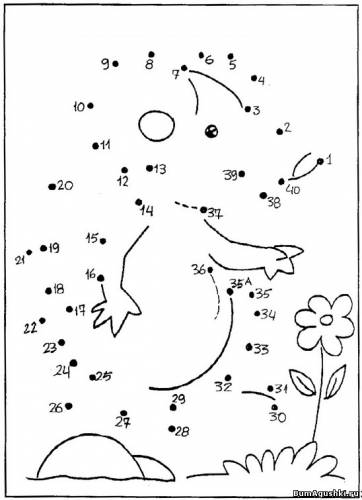        - Молодцы! Дома раскрасите своего ёжика.        - Чему учат сказки?  Заканчивается наша игра «Сказочный хоровод», игра чудес и волшебства! Но зато вы теперь можете продолжить его сами, стоит вам взять в руки книгу, открыть и … приключения продолжаются.Я к вам обращаюсь, товарищи дети:Полезнее книги нет вещи на свете!Пусть книги друзьями заходят в дома. Читайте всю жизнь, набирайтесь ума!( Подведение итогов. Вручение сладких призов. Прощание с бабушкой Сказочницей.)Перечень использованного материала из сети Интернет:http://dou459.forchel.ru/blogs/a/593-Puteshestvie-v-skazku.htmlhttp://nsportal.ru/nachalnaya-shkola/vospitatelnaya-rabota/2012/08/10/korrektsionno-razvivayushchee-zanyatie-russkiehttp://bumagushki.ru/photo/razvivalki/soedinjaem_po_cifram/soedini_tochki_po_porjadku/236-0-10325http://stixi.solnishkomoe.ru/stixi-pro-risovanie/http://nsportal.ru/nachalnaya-shkola/chtenie/2010/07/22/vneklassnoe-meropriyatie-v-gostyakh-u-russkoy-narodnoy-skazkiПриложениеСказочный тест «Угадай-ка».1. На какой птице летала Дюймовочка? - ласточка - стриж - воробей - сова2. Из какого инструмента солдат сварил суп в русской сказке? - рубанок - топор - молоток3. Что потерял ослик Иа в сказке «Винни-Пух»?- гриву - зубы - хвост4. Кто из сказочных персонажей уверял, что он красивый в меру упитанный мужчина? - Кощей Бессмертный - Карлсон - Винни-Пух - Крокодил Гена5. Кто ушел и от бабушки и от дедушки? - рогалик - бублик - колобокК _ Л _ Б _ К_ Л _ Н _ ШК _Б _ Б _  -  _ Г _Ц _ Р _ ВН _   Л _ Г _ ШК _К _ Р _ ЧК _  Р _ Б _Г _ С _ - Л _ Б _ Д _